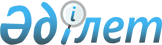 Қазақстан Республикасы Төтенше жағдайлар министрлігінің арнаулы оқу орнында іске асырылып жатқан білім беру бағдарламаларының үлгілік оқу жоспарларын бекіту туралы
					
			Күшін жойған
			
			
		
					Қазақстан Республикасы Төтенше жағдайлар министрінің 2021 жылғы 4 қазандағы № 493 бұйрығы. Қазақстан Республикасының Әділет министрлігінде 2021 жылғы 5 қазанда № 24633 болып тіркелді. Күші жойылды - Қазақстан Республикасы Төтенше жағдайлар министрінің м.а. 2023 жылғы 12 маусымдағы № 314 бұйрығымен.
      Ескерту. Күші жойылды - ҚР Төтенше жағдайлар министрінің м.а. 12.06.2023 № 314 (алғашқы ресми жарияланған күнінен кейін күнтізбелік он күн өткен соң қолданысқа енгізіледі) бұйрығымен.
      "Білім туралы" Қазақстан Республикасы Заңының 5-1 бабының 6) тармақшасына сәйкес БҰЙЫРАМЫН:
      1. Қоса берілген Қазақстан Республикасы Төтенше жағдайлар министрлігінің арнаулы оқу орнында іске асырылып жатқан білім беру бағдарламаларының үлгілік оқу жоспарлары:
      1) осы бұйрыққа 1-қосымшаға сәйкес "6В12302 – Өрт қауіпсіздігі" білім беру бағдарламасының мынандай үлгілік оқу жоспары;
      2) осы бұйрыққа 2-қосымшаға сәйкес "6В12303 – Төтенше жағдайларда қорғау" білім беру бағдарламасының үлгілік оқу жоспары;
      3) осы бұйрыққа 3-қосымшаға сәйкес "6В12191 – Азаматтық қорғаныс күштерінің командалық тактикалық" білім беру бағдарламасының үлгілік оқу жоспары;
      4) осы бұйрыққа 4-қосымшаға сәйкес "6В12304 – Өрт сөндіру және авариялық-құтқару ісі" білім беру бағдарламасының үлгілік оқу жоспары;
      5) осы бұйрыққа 5-қосымшаға сәйкес "7М12302 – Өрт қауіпсіздігі" (ғылыми-педагогикалық бағыт) білім беру бағдарламасының үлгілік оқу жоспары;
      5-1) осы бұйрыққа 6-қосымшаға сәйкес "7М12304-төтенше жағдайларда қорғау" білім беру бағдарламасының үлгілік оқу жоспары (ғылыми-педагогикалық бағыт);
      6) осы бұйрыққа 6-қосымшаға сәйкес "7М12303 – Өрт қауіпсіздігі" (бейіндік бағыт) білім беру бағдарламасының үлгілік оқу жоспары;
      6-1) осы бұйрыққа 8-қосымшаға сәйкес "7М12305-төтенше жағдайларда қорғау" білім беру бағдарламасының үлгілік оқу жоспары (бейіндік бағыт);
      7) осы бұйрыққа 7-қосымшаға сәйкес "8D12302 – Өрт қауіпсіздігі" (ғылыми-педагогикалық бағыт) білім беру бағдарламасының үлгілік оқу жоспары;
      8) осы бұйрыққа 9-қосымшаға сәйкес "8D12303-өрт қауіпсіздігі" білім беру бағдарламасының үлгілік оқу жоспары (бейіндік бағыт);
      9) осы бұйрыққа 10-қосымшаға сәйкес "8D12304-төтенше жағдайларда қорғау" білім беру бағдарламасының үлгілік оқу жоспары (ғылыми-педагогикалық бағыт);
      10) осы бұйрыққа 11-қосымшаға сәйкес "8D12305-төтенше жағдайларда қорғау" білім беру бағдарламасының үлгілік оқу жоспары (бейіндік бағыт) бекітілсін.
      Ескерту. 1-тармаққа өзгеріс енгізілді - ҚР Төтенше жағдайлар министрінің 30.01.2023 № 47 (алғашқы ресми жарияланған күнінен кейін күнтізбелік он күн өткен соң қолданысқа енгізіледі) бұйрығымен.


      2. Қазақстан Республикасы Төтенше жағдайлар министрлігінің Кадр саясаты департаменті Қазақстан Республикасының заңнамасында белгіленген тәртіппен:
      1) осы бұйрықты Қазақстан Республикасы Әділет министрлігінде мемлекеттік тіркеуді;
      2) осы бұйрықты Қазақстан Республикасы Төтенше жағдайлар министрлігінің интернет-ресурсында орналастыруды;
      3) осы бұйрық Қазақстан Республикасы Әділет министрлігінде мемлекеттік тіркелгеннен кейін он жұмыс күні ішінде Қазақстан Республикасы Төтенше жағдайлар министрлігінің Заң департаментіне осы тармақтың 1) және 2) тармақшаларында көзделген іс-шаралардың орындалуы туралы мәліметтерді ұсынуды қамтамасыз етсін.
      3. Осы бұйрықтың орындалуын бақылау жетекшілік ететін Қазақстан Республикасы Төтенше жағдайлар вице-министріне жүктелсін.
      4. Осы бұйрық алғашқы ресми жарияланған күнінен кейін он күнтізбелік күні өткен соң қолданысқа енгізіледі.
       "КЕЛІСІЛДІ"
      Қазақстан Республикасының
      Білім және ғылым министрлігі "6В12302 – Өрт қауіпсіздігі" білім беру  бағдарламасының үлгілік оқу жоспары
      Ескерту. 1-қосымша жаңа редакцияда - ҚР Төтенше жағдайлар министрінің 30.01.2023 № 47 (алғашқы ресми жарияланған күнінен кейін күнтізбелік он күн өткен соң қолданысқа енгізіледі) бұйрығымен. "6В12303 – Төтенше жағдайларда қорғау"  білім беру бағдарламасының үлгілік оқу жоспары
      Ескерту. 2-қосымша жаңа редакцияда - ҚР Төтенше жағдайлар министрінің 30.01.2023 № 47 (алғашқы ресми жарияланған күнінен кейін күнтізбелік он күн өткен соң қолданысқа енгізіледі) бұйрығымен. "6В12191 – Азаматтық қорғаныстың командалы тактикалық күштері" білім беру бағдарламасының үлгілік оқу жоспары
      Ескерту. 3-қосымша жаңа редакцияда - ҚР Төтенше жағдайлар министрінің 30.01.2023 № 47 (алғашқы ресми жарияланған күнінен кейін күнтізбелік он күн өткен соң қолданысқа енгізіледі) бұйрығымен. "6В12304 – Өрт сөндіру және авариялық-құтқару ісі" білім беру бағдарламасының үлгілік оқу жоспары
      Ескерту. 4-қосымша жаңа редакцияда - ҚР Төтенше жағдайлар министрінің 30.01.2023 № 47 (алғашқы ресми жарияланған күнінен кейін күнтізбелік он күн өткен соң қолданысқа енгізіледі) бұйрығымен. "7М12302 – Өрт қауіпсіздігі" білім беру бағдарламасының  үлгілік оқу жоспары (ғылыми-педагогикалық бағыт)
      Ескерту. 5-қосымша жаңа редакцияда - ҚР Төтенше жағдайлар министрінің 30.01.2023 № 47 (алғашқы ресми жарияланған күнінен кейін күнтізбелік он күн өткен соң қолданысқа енгізіледі) бұйрығымен.
      Ескерту:
      базалық және бейіндеуші пәндер циклдерінің көлемі "Жоғары және жоғары оқу орнынан кейінгі білім берудің мемлекеттік жалпыға міндетті стандарттарын бекіту туралы" Қазақстан Республикасы Ғылым және жоғары білім министрінің 2022 жылғы 20 шілдедегі № 2 бұйрығымен бекітілген Жоғары оқу орнынан кейінгі білім берудің мемлекеттік жалпыға міндетті стандартының 6 және 8-тармақтарына және көрсетілген стандарттың 2-қосымшасына сәйкес белгіленген (нормативтік құқықтық актілерді мемлекеттік тіркеу тізілімінде тіркелген № 28916). "7М12304 – Төтенше жағдайларда қорғау" білім беру бағдарламасының үлгілік оқу жоспары (ғылыми-педагогикалық бағыт)
      Ескерту. Бұйрық 5-1-қосымшамен толықтырылды - ҚР Төтенше жағдайлар министрінің 30.01.2023 № 47 (алғашқы ресми жарияланған күнінен кейін күнтізбелік он күн өткен соң қолданысқа енгізіледі) бұйрығымен.
      Ескерту:
      базалық және бейіндеуші пәндер циклдерінің көлемі "Жоғары және жоғары оқу орнынан кейінгі білім берудің мемлекеттік жалпыға міндетті стандарттарын бекіту туралы" Қазақстан Республикасы Ғылым және жоғары білім министрінің 2022 жылғы 20 шілдедегі № 2 бұйрығымен бекітілген Жоғары оқу орнынан кейінгі білім берудің мемлекеттік жалпыға міндетті стандартының 6 және 8-тармақтарына және көрсетілген стандарттың 2-қосымшасына сәйкес белгіленген (нормативтік құқықтық актілерді мемлекеттік тіркеу тізілімінде тіркелген № 28916). "7М12303 – Өрт қауіпсіздігі" білім беру бағдарламасының  үлгілік оқу жоспары (бейінді бағыт)
      Ескерту. 7-қосымша жаңа редакцияда - ҚР Төтенше жағдайлар министрінің 30.01.2023 № 47 (алғашқы ресми жарияланған күнінен кейін күнтізбелік он күн өткен соң қолданысқа енгізіледі) бұйрығымен.
      Ескерту:
      базалық және бейіндеуші пәндер циклдерінің көлемі "Жоғары және жоғары оқу орнынан кейінгі білім берудің мемлекеттік жалпыға міндетті стандарттарын бекіту туралы" Қазақстан Республикасы Ғылым және жоғары білім министрінің 2022 жылғы 20 шілдедегі № 2 бұйрығымен бекітілген Жоғары оқу орнынан кейінгі білім берудің мемлекеттік жалпыға міндетті стандартының 7 және 9-тармақтарына және көрсетілген стандарттың 4-қосымшасына сәйкес белгіленген (нормативтік құқықтық актілерді мемлекеттік тіркеу тізілімінде № 28916 тіркелген).
      Бұл ретте, оқу мерзімі Қазақстан Республикасы Төтенше жағдайлар министрінің 2021 жылғы 20 тамыздағы № 411 бұйрығымен бекітілген Қазақстан Республикасы Төтенше жағдайлар министрлігінің арнаулы оқу орнында іске асырылатын білім беру бағдарламаларының тізбесінде көзделген жоғары білімнің білім беру бағдарламаларын меңгерген адамдар үшін 1 жыл көзделген (нормативтік құқықтық актілерді мемлекеттік тіркеу тізілімінде № 24092 тіркелген).
      Оқу мерзімі 1,5 жыл жоғары білім берудің басқа білім беру бағдарламаларын меңгерген адамдар үшін көзделген. "7М12305 – Төтенше жағдайларда қорғау" білім беру бағдарламасының үлгілік оқу жоспары (бейінді бағыт)
      Ескерту. Бұйрық 6-1-қосымшамен толықтырылды - ҚР Төтенше жағдайлар министрінің 30.01.2023 № 47 (алғашқы ресми жарияланған күнінен кейін күнтізбелік он күн өткен соң қолданысқа енгізіледі) бұйрығымен.
      Ескерту:
      базалық және бейіндеуші циклдердің көлемі "Жоғары және жоғары оқу орнынан кейінгі білім берудің мемлекеттік жалпыға міндетті стандарттарын бекіту туралы" Қазақстан Республикасы Ғылым және жоғары білім министрінің 2022 жылғы 20 шiлдедегi № 2 бұйрығымен бекітілген Жоғары оқу орнынан кейінгі білім берудің мемлекеттік жалпыға міндетті стандартының 7 және 9-тармақтарына және көрсетілген стандарттың 4-қосымшасына сәйкес бекітілді (Нормативтік құқықтық актілерді мемлекеттік тіркеу тізілімінде № 28916 болып тіркелген).
      Бұл ретте Қазақстан Республикасы Төтенше жағдайлар министрінің 2021 жылғы 20 тамыздағы № 411 бұйрығымен бекітілген Қазақстан Республикасы Төтенше жағдайлар министрлігінің арнаулы оқу орнында іске асырылатын білім беру бағдарламаларының тізбесінде көзделген жоғары білімнің білім беру бағдарламаларын меңгерген адамдар үшін оқу мерзімі 1 жыл болып көзделген.
      Оқу мерзімі 1,5 жыл өзге жоғары білім беру бағдарламаларын меңгерген тұлғалар үшін көзделген. "8D12302 - Өрт қауіпсіздігі" білім беру бағдарламасының үлгілік оқу жоспары "8D12303 - Өрт қауіпсіздігі" білім беру бағдарламасының  үлгілік оқу жоспары (бейінді бағыт)
      Ескерту. Бұйрық 8-қосымшамен толықтырылды - ҚР Төтенше жағдайлар министрінің 30.01.2023 № 47 (алғашқы ресми жарияланған күнінен кейін күнтізбелік он күн өткен соң қолданысқа енгізіледі) бұйрығымен. "8D12304 - Төтенше жағдайларда қорғау" білім беру бағдарламасының үлгілік оқу жоспары (ғылыми-педагогикалық бағыт)
      Ескерту. Бұйрық 9-қосымшамен толықтырылды - ҚР Төтенше жағдайлар министрінің 30.01.2023 № 47 (алғашқы ресми жарияланған күнінен кейін күнтізбелік он күн өткен соң қолданысқа енгізіледі) бұйрығымен. "8D12305 - Төтенше жағдайларда қорғау" білім беру бағдарламасының үлгілік оқу жоспары (бейіндік бағыт)
      Ескерту. Бұйрық 10-қосымшамен толықтырылды - ҚР Төтенше жағдайлар министрінің 30.01.2023 № 47 (алғашқы ресми жарияланған күнінен кейін күнтізбелік он күн өткен соң қолданысқа енгізіледі) бұйрығымен.
					© 2012. Қазақстан Республикасы Әділет министрлігінің «Қазақстан Республикасының Заңнама және құқықтық ақпарат институты» ШЖҚ РМК
				
      Қазақстан Республикасы Төтенше жағдайлар министрі 

Ю. Ильин
Қазақстан Республикасы
Төтенше жағдайлар министрінің
2021 жылғы 4 қазандағы
№ 493 бұйрығына
1-қосымша
№
Пәндер мен циклдердің атауы
Жалпы еңбек сыйымдылығы
№
Пәндер мен циклдердің атауы
академиялық кредит бойынша
1.
Жалпы білім беретін пәндер циклі (ЖБП)
56 аспауы қажет
1)
Міндетті компонент
51 аспауы қажет
1)
Қазақстан тарихы
5
1)
Философия
5
1)
Шетел тілі
10
1)
Қазақ (Орыс) тілі
10
1)
Ақпараттық-коммуникациялық технологиялар (ағылшын тілінде)
5
1)
Әлеуметтік-саясаттану білім модулі 
8
1)
Дене шынықтыру
8
2)
Жоғары оқу орны компоненті 
кемінде 5
2.
Базалық пәндер циклі (БП)
112 аспауы қажет
1)
Жоғары оқу орны компоненті 
2)
Кәсіптік практика
3.
Бейінді пәндер циклі (БП)
кемінде 60
1)
Жоғары оқу орны компоненті 
2)
Кәсіптік практика
4.
Оқытудың қосымша түрлері (ОҚТ)
5.
Қорытынды аттестаттау
12
Барлығы
кемінде
240 кредиттенҚазақстан Республикасы
Төтенше жағдайлар министрінің
2021 жылғы 4 қазандағы
№ 493 бұйрығына
2-қосымша
№
Пәндер мен циклдердің атауы
Жалпы еңбек сыйымдылығы
№
Пәндер мен циклдердің атауы
академиялық кредит бойынша
1.
Жалпы білім беретін пәндер циклі (ЖБП)
56 аспауы қажет
1)
Міндетті компонент
51 аспауы қажет
1)
Қазақстан тарихы
5
1)
Философия
5
1)
Шетел тілі
10
1)
Қазақ (Орыс) тілі
10
1)
Ақпараттық-коммуникациялық технологиялар (ағылшын тілінде)
5
1)
Әлеуметтік-саясаттану білім модулі 
8
1)
Дене шынықтыру
8
2)
Жоғары оқу орны компоненті 
кемінде 5
2.
Базалық пәндер циклі (БП)
112 аспауы қажет
1)
Жоғары оқу орны компоненті 
2)
Кәсіптік практика
3.
Бейінді пәндер циклі (БП)
кемінде 60
1)
Жоғары оқу орны компоненті 
2)
Кәсіптік практика
4.
Оқытудың қосымша түрлері (ОҚТ)
5.
Қорытынды аттестаттау
12
Барлығы
кемінде
240 кредиттенҚазақстан Республикасы
Төтенше жағдайлар министрінің
2021 жылғы 4 қазандағы
№ 493 бұйрығына
3-қосымша
№
Пәндер мен циклдердің атауы
Жалпы еңбек сыйымдылығы
№
Пәндер мен циклдердің атауы
академиялық кредит бойынша
1.
Жалпы білім беретін пәндер циклі (ЖБП)
56 аспауы қажет
1)
Міндетті компонент
51 аспауы қажет
1)
Қазақстан тарихы
5
1)
Философия
5
1)
Шетел тілі
10
1)
Қазақ (Орыс) тілі
10
1)
Ақпараттық-коммуникациялық технологиялар (ағылшын тілінде)
5
1)
Әлеуметтік-саясаттану білім модулі 
8
1)
Дене шынықтыру
8
2)
Жоғары оқу орны компоненті 
кемінде 5
2.
Базалық пәндер циклі (БП)
112 аспауы қажет
1)
Жоғары оқу орны компоненті 
2)
Кәсіптік практика
3.
Бейінді пәндер циклі (БП)
кемінде 60
1)
Жоғары оқу орны компоненті 
2)
Кәсіптік практика
4.
Оқытудың қосымша түрлері (ОҚТ)
5.
Қорытынды аттестаттау
12
Барлығы
кемінде
240 кредиттенҚазақстан Республикасы
Төтенше жағдайлар министрінің
2021 жылғы 4 қазандағы
№ 493 бұйрығына
4-қосымша
№
Пәндер мен циклдердің атауы
Жалпы еңбек сыйымдылығы
№
Пәндер мен циклдердің атауы
академиялық кредит бойынша
1.
Жалпы білім беретін пәндер циклі (ЖБП)
56 аспауы қажет
1)
Міндетті компонент
51 аспауы қажет
1)
Қазақстан тарихы
5
1)
Философия
5
1)
Шетел тілі
10
1)
Қазақ (Орыс) тілі
10
1)
Ақпараттық-коммуникациялық технологиялар (ағылшын тілінде)
5
1)
Әлеуметтік-саясаттану білім модулі 
8
1)
Дене шынықтыру
8
2)
Жоғары оқу орны компоненті 
кемінде 5
2.
Базалық пәндер циклі (БП)
112 аспауы қажет
1)
Жоғары оқу орны компоненті 
2)
Кәсіптік практика
3.
Бейінді пәндер циклі (БП)
кемінде 60
1)
Жоғары оқу орны компоненті 
2)
Кәсіптік практика
4.
Оқытудың қосымша түрлері (ОҚТ)
5.
Қорытынды аттестаттау
12
Барлығы
кемінде
240 кредиттенҚазақстан Республикасы
Төтенше жағдайлар министрінің
2021 жылғы 4 қазандағы
№ 493 бұйрығына
5-қосымша
№
Пәндер циклдерінің және қызмет түрлерінің атауы
Жалпы еңбек сыйымдылығы академиялық кредит бойынша, %
1
2
3
1.
Теориялық оқыту
кемінде 74
1)
Базалық пәндер циклі (БП):
жоғары оқу орны компоненті;
педагогикалық практика.
кемінде 16%
2)
Бейіндеуші пәндер циклі (БП):
жоғары оқу орны компоненті
кемінде 46 %
2.
Ғылыми-зерттеу жұмысы
34 аспауы қажет
1)
Магистрлік диссертацияның орындалуы мен тағылымдамадан өтуді қоса есептегенде магистранттың ғылыми-зерттеу жұмысы
2)
Зерттеу практикасы
3.
Оқытудың қосымша түрлері (ОҚТ)
4.
Қорытынды аттестаттау
12 аспауы қажет
1)
Кешенді мемлекеттік емтихан (КМЕ)
2)
Магистрлік диссертацияны ресімдеу және қорғау (МДРҚ)
Барлығы
кемінде 120
кредиттенҚазақстан Республикасы
Төтенше жағдайлар
министрінің 2021 жылғы
4 қазандағы № 493 бұйрығына
5-1 қосымша
№
Пәндер циклдерінің және қызмет түрлерінің атауы
Жалпы еңбек сыйымдылығы академиялық кредит бойынша, %
1
2
3
1.
Теориялық оқыту
кемінде 74
1)
Базалық пәндер циклі (БП):
жоғары оқу орны компоненті;
педагогикалық практика.
кемінде 16%
2)
Бейіндеуші пәндер циклі (БП):
жоғары оқу орны компоненті
кемінде 46 %
2.
Ғылыми-зерттеу жұмысы
34 аспауы қажет
1)
Магистрлік диссертацияның орындалуы мен тағылымдамадан өтуді қоса есептегенде магистранттың ғылыми-зерттеу жұмысы
2)
Зерттеу практикасы
3.
Оқытудың қосымша түрлері (ОҚТ)
4.
Қорытынды аттестаттау
12 аспауы қажет
1)
Кешенді мемлекеттік емтихан (КМЕ)
2)
Магистрлік диссертацияны ресімдеу және қорғау (МДРҚ)
Барлығы
кемінде 120
кредиттенҚазақстан Республикасы
Төтенше жағдайлар
министрінің 2021 жылғы
4 қазандағы № 493 бұйрығына
6-қосымша
№
Пәндер циклдерінің және қызмет түрлерінің атауы
Жалпы еңбек сыйымдылығы
Жалпы еңбек сыйымдылығы
№
Пәндер циклдерінің және қызмет түрлерінің атауы
оқу мерзімі
1 жыл
оқу мерзімі
1,5 жыл
№
Пәндер циклдерінің және қызмет түрлерінің атауы
академиялық кредит
бойынша, %
академиялық кредит бойынша, %
1
2
3
4
1.
Теориялық оқыту
кемінде 35
кемінде 60
1)
Базалық пәндер циклі (БП):
жоғары оқу орны компоненті
кемінде 12%
кемінде 15%
2)
Бейіндеуші пәндер циклі (БП):
жоғары оқу орны компоненті
кемінде 47%
кемінде 50%
2.
Эксперименттік-зерттеу жұмысы
13 аспауы қажет
18 аспауы қажет
1)
Магистрлік жобаның орындалуын қоса есептегенде магистранттың эксперименттік-зерттеу жұмысы
2)
Кәсіптік практика
3.
Оқытудың қосымша түрлері (ОҚТ)
4.
Қорытынды аттестаттау
12 аспауы қажет
12 аспауы қажет
1)
Кешенді мемлекеттік емтихан (КМЕ)
2)
Магистрлік жобаны ресімдеу және қорғау (МЖРҚ)
Барлығы
кемінде 60
кредиттен
кемінде 90
кредиттенҚазақстан Республикасы
Төтенше жағдайлар
министрінің 2021 жылғы
4 қазандағы № 493 бұйрығына
6-1 қосымша
№
Пәндер циклдерінің және қызмет түрлерінің атауы
Жалпы еңбек сыйымдылығы
Жалпы еңбек сыйымдылығы
№
Пәндер циклдерінің және қызмет түрлерінің атауы
оқу мерзімі
1 жыл
оқу мерзімі 1,5 жыл
№
Пәндер циклдерінің және қызмет түрлерінің атауы
академиялық кредит
бойынша, %
академиялық кредит бойынша, %
1
2
3
4
1.
Теориялық оқыту
кемінде 35
кемінде 60
1)
Базалық пәндер циклі (БП):
жоғары оқу орны компоненті
кемінде 12%
кемінде 15%
2)
Бейіндеуші пәндер циклі (БП):
жоғары оқу орны компоненті
кемінде 47%
кемінде 50%
2.
Эксперименттік-зерттеу жұмысы
13аспауы қажет
18 аспауы қажет
1)
Магистрлік жобаның орындалуын қоса есептегенде магистранттың эксперименттік-зерттеу жұмысы
2)
Кәсіптік практика
3.
Оқытудың қосымша түрлері (ОҚТ)
4.
Қорытынды аттестаттау
12 аспауы қажет
12 аспауы қажет
1)
Кешенді мемлекеттік емтихан (КМЕ)
2)
Магистрлік жобаны ресімдеу және қорғау (МЖРҚ)
Барлығы
кемінде 60
кредиттен
кемінде 90
кредиттенҚазақстан Республикасы
Төтенше жағдайлар министрі
2021 жылғы 4 қазандағы 
№ 493 бұйрығына 
7-қосымша
№ 
Пәндер циклдерінің және қызмет түрлерінің атауы
Жалпы еңбек сыйымдылығы
№ 
Пәндер циклдерінің және қызмет түрлерінің атауы
академиялық кредит бойынша, % 
1
2
3
1.
Теориялық оқу
кемінде 45
1)
Базалық пәндер циклі (БП):
жоғары оқу орны компоненті;
педагогикалық практикасы.
2)
Бейіндеуші пәндер циклі (БП):
жоғары оқу орны компоненті;
зерттеу практикасы.
2.
Ғылыми-зерттеу жұмысы
1)
Тағылымдамадан өтуді және магистрлік диссертацияны орындауды қамтитын магистранттың ғылыми-зерттеу жұмысы
123 аспауы қажет
3.
Оқытудың қосымша түрлері
4.
Қорытынды аттестаттау
12
1)
Докторлық диссертацияны жазу және қорғау 
Барлығы
кемінде 180 кредитҚазақстан Республикасы
Төтенше жағдайлар
министрінің 2021 жылғы
4 қазандағы № 493 бұйрығына
8-қосымша
№
Пәндер циклдерінің және қызмет түрлерінің атауы
Жалпы еңбек сыйымдылығы
№
Пәндер циклдерінің және қызмет түрлерінің атауы
академиялық кредит бойынша
1.
Теориялық оқыту
кемінде 45
1)
Базалық пәндер циклі (БП):
жоғары оқу орны компоненті
2)
Бейіндеуші пәндер циклі (БП):
жоғары оқу орны компоненті өндірістік практика.
2.
Докторанттың эксперименттік-зерттеу жұмысы (ДЭЗЖ)
115 аспайтын
1)
Тағылымдамадан өтуді және докторлық диссертацияны орындауды қамтитын докторанттың эксперименттік-зерттеу жұмысы
3.
Оқытудың қосымша түрлері (ОҚТ)
4.
Қорытынды аттестаттау
12
1)
Докторлық диссертацияны жазу және қорғау
Барлығы
кемінде 180
кредиттенҚазақстан Республикасы
Төтенше жағдайлар
министрінің 2021 жылғы
4 қазандағы № 493 бұйрығына
9-қосымша
№
Пәндер циклдерінің және қызмет түрлерінің атауы
Жалпы еңбек сыйымдылығы
№
Пәндер циклдерінің және қызмет түрлерінің атауы
академиялық кредит бойынша
1.
Теориялық оқыту
кемінде 45
1)
Базалық пәндер циклі (БП):
жоғары оқу орны компоненті педагогикалық практика.
2)
Бейіндеуші пәндер циклі (БП):
жоғары оқу орны компоненті зерттеу практикасы.
2.
Ғылыми-зерттеу жұмысы
123 аспайтын
1)
Тағылымдамадан өтуді және докторлық диссертацияны орындауды қамтитын докторанттың ғылыми-зерттеу жұмысы
24
3.
Оқытудың қосымша түрлері (ОҚТ)
4.
Қорытынды аттестаттау
12
1)
Докторлық диссертацияны жазу және қорғау
Барлығы
кемінде 180 кредиттенҚазақстан Республикасы
Төтенше жағдайлар министрінің
2021 жылғы 4 қазандағы
№ 493 бұйрығына
10-қосымша
№
Пәндер циклдерінің және қызмет түрлерінің атауы
Жалпы еңбек сыйымдылығы
№
Пәндер циклдерінің және қызмет түрлерінің атауы
академиялық кредит бойынша
1.
Теориялық оқыту
кемінде 45
1)
Базалық пәндер циклі (БП):
жоғары оқу орны компоненті
2)
Бейіндеуші пәндер циклі (БП):
жоғары оқу орны компоненті өндірістік практика.
2.
Докторанттың эксперименттік-зерттеу жұмысы
115 аспайтын
1)
Тағылымдамадан өтуді және докторлық диссертацияны орындауды қамтитын докторанттың эксперименттік-зерттеу жұмысы
3.
Оқытудың қосымша түрлері (ОҚТ)
4.
Қорытынды аттестаттау
12
1)
Докторлық диссертацияны жазу және қорғау
Барлығы
кемінде 180 кредиттен